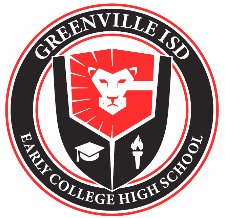 Summer Bridge Opportunities9th Grade Summer Bridge: Each summer, incoming freshmen attend a four-day summer bridge program designed to help them perform successfully on the reading and writing portion of the TSI. The summer bridge program also serves as an introduction to college course work. The last two days of the summer bridge program are dedicated to TSI testing in Reading and Writing.11th Grade Summer Bridge:During July, incoming juniors who have completed Algebra 2 attend a 2-week summer bridge to prepare students for the rigor and expectations of the Paris Junior College Pre-Calculus course in the fall.